28.04Тема: Мирное время на Донской земле.Задачи:- Дать представление о жизни людей на Донской земле в послевоенные годы;- Познакомить со знаменательной датой «день освобождения Ростова-на-Дону»;- Познакомить с историческими памятниками Ростова, показать довоенные постройки и восстановленные в послевоенное время, и построенные здания в Ростове.-Познакомить с бытом и духовной жизнью людей в послевоенное время.Оборудование: презентация, раздаточный материал.Посмотрите видеофильм  «Чем жила страна после войны?» -  https://yandex.ru/efir?stream_id=4e3c2ecf6a854683beebf5b5d6127bf9&from_block=logo_partner_playerВОССТАНОВЛЕНИЕ ЭКОНОМИКИ: ЦЕНА УСПЕХАСостояние экономики СССР после окончания войны.Война обернулась для СССР огромными людскими и материальными потерями. Она унесла почти 27 млн. человеческих жизней. Было разрушено 1710 городов и поселков городского типа, уничтожено 70 тыс. сел и деревень, взорвано и выведено из строя 31850 заводов и фабрик, 1135 шахт, 65 тыс. км железнодорожных путей. Посевные площади сократились на 36,8 млн. га. Страна потеряла примерно одну треть своего национального богатства.К восстановлению хозяйства страна приступила еще в год войны, когда в
1943г. было принято специальное партийно-правительственное постановление "О неотложных мерах по восстановлению хозяйства в районах, освобожденных от немецкой оккупации". Колоссальными усилиями советских людей к концу войны в этих районах удалось восстановить промышленное производство на треть от уровня 1940 г. Освобожденные районы в 1944 г. дали свыше половины общегосударственных заготовок зерна, четверть скота и птицы, около трети молочных продуктов. Однако как центральная задача восстановления встала перед страной лишь после окончания войны.Развитие промышленности.Восстановление промышленности проходило в очень тяжелых условиях. В первые послевоенные годы труд советских людей мало чем отличался от военной чрезвычайщины. Постоянная нехватка продуктов (карточная система была отменена лишь в 1947 г.), тяжелейшие условия труда и быта, высокий уровень заболеваемости и смертности объясняли населению тем, что долгожданный мир только наступил и жизнь вот-вот наладится. Однако этого не происходило.Сельское хозяйство.Еще более ослабленным из войны вышло сельское хозяйство страны, валовая продукция которого в 1945 г. не превышала 60% от довоенного уровня.
Еще более ухудшилось положение в нем в связи с засухой 1946г., вызвавшей сильный голод.
Тем не менее неэквивалентный товарообмен между городом и деревней продолжался и после этого. Через госзакупки колхозы компенсировали лишь пятую часть расходов на производстве молока, десятую часть - зерна, двадцатую - мяса. Крестьяне, работая в колхозе, практически ничего не получали. Спасало лишь подсобное хозяйство. Однако и по нему государством был нанесен значительный удар. За период с 1946-1949 гг. в пользу колхозов были прирезаны 10,6 млн. га земли из крестьянских приусадебных участков.
Были значительно повышены налоги с доходов от продаж на рынке. Сама рыночная торговля разрешалась лишь тем крестьянам, колхозы которых выполнили государственные поставки. Каждое крестьянское хозяйство было обязано сдавать государству в качестве налога за земельный участок мясо, молоко, яйца, шерсть. В 1948 г. колхозникам было "рекомендовано" продать государству мелкий скот (держать который было разрешено колхозным уставом), что вызвало массовый забой по стране свиней, овец, коз (до 2-х млн. голов).
Сохранялись нормы довоенного времени, ограничивавшие свободу передвижения колхозников: они были фактически лишены возможности иметь паспорта, на них не распространялась плата по временной нетрудоспособности, они были лишены пенсионного обеспечения. Денежная реформа 1947 г. также больнее всего ударила по крестьянству, хранившему свои сбережения дома.Ростов-на-Дону.9 августа 1945 года был утверждён генеральный план восстановления города, разработанный под руководством академика архитектуры В. Н. Семёнова. А в ноябре ростовчане узнали, что их город включён в число 15 крупнейших и старейших русских городов, подлежащих восстановлению в первую очередь. Город начал очень быстро реставрироваться. Восстанавливались и строились новые предприятия. Вместе с ними восстанавливался и сам город. Была благоустроена Городская набережная, которая стала одним из любимых мест отдыха для жителей города.В 1961 году в состав Ростова-на-Дону была включена станица Александровская, вошедшая в состав Пролетарского района.В 1963 году восстановлен Ростовский академический театр драмы им. М. ГорькогоВ 1965 году был открыт новый Ворошиловский мост.В 1970-е годы была проведена реконструкция «Ростсельмаша» и других крупных предприятий города.Во время Великой Отечественной войны 2500 рабочих и служащих завода "Ростсельмаш" ушли на борьбу с фашистами в действующую армию и народное ополчение. Свыше трехсот комбайностроителей за ратные подвиги были награждены орденами и медалями, тринадцать рабочих завода удостоены звания Героя Советского Союза. В ознаменование этих славных подвигов рабочих завода "Ростсельмаш", в парке им. Н. Островского была установлена Стела Героев. Инициаторами её создания стали в 1973 году трудящиеся завода.В результате массового жилищного строительства были построены крупные жилые массивы Западный и Северный. Фактически площадь жилого фонда города за три десятилетия более чем удвоилась.В 1987 году Ростов-на-Дону стал одним из городов СССР с численностью населения более миллиона человек, находясь по этому показателю на 23 месте.Огонь Вечной славы9 мая 1959 года в Ростове-на-Дону был зажжён Вечный огонь (Огонь Вечной славы). Памятник был открыт у братской могилы на площади Карла Маркса. 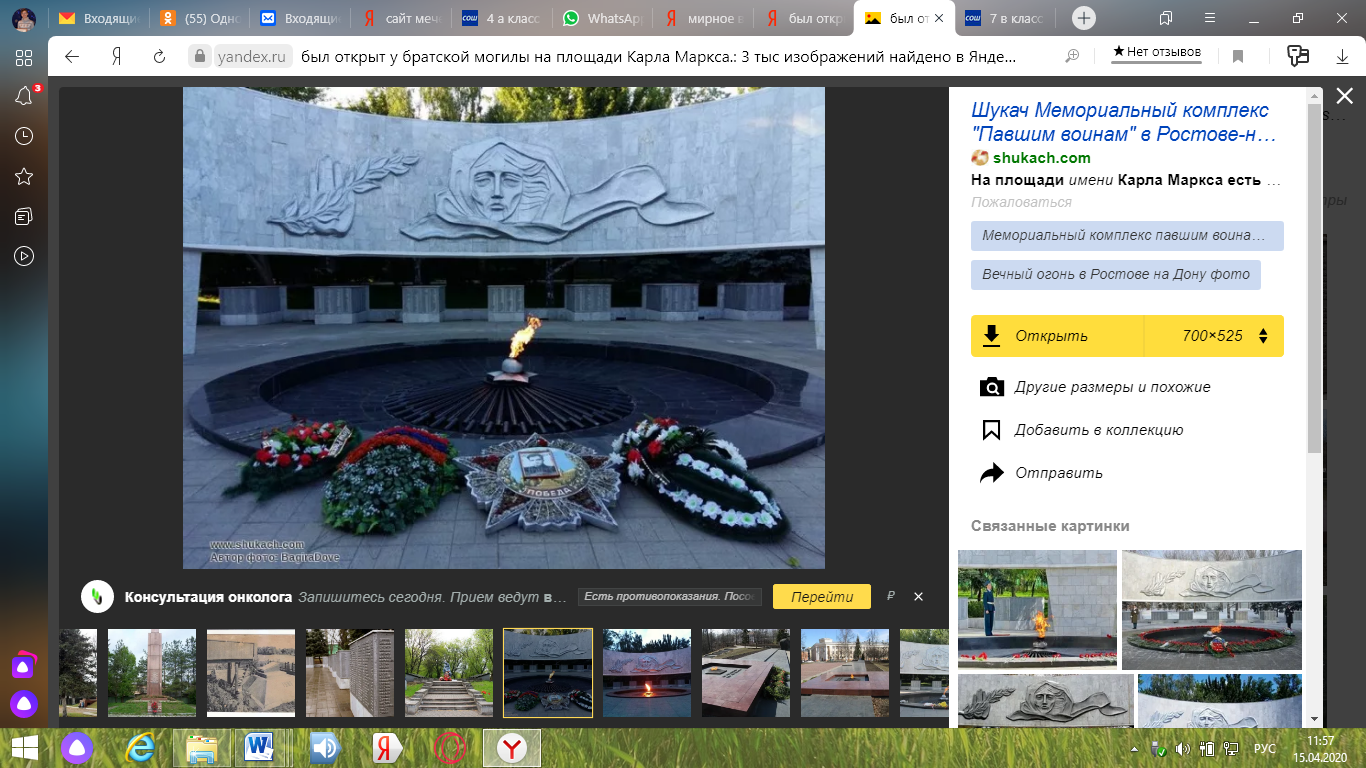 Днем и ночью, в дождь и пургу полыхает Огонь Вечной славы , где в 1943 году были захоронены 301 человек — советские воины и мирные граждане, павшие в период германской оккупации и в боях при защите и освобождении города Ростова-на-Дону. Каждая школа (гимназия, лицей) дежурит на посту у Вечного огня в течение недели.Конечно же, мы с вами должны вспомнить людей, уроженцев донской земли, которые стали героями.